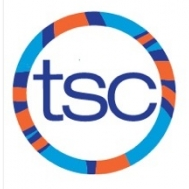 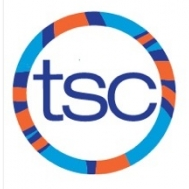 SUNDAYMONDAYTUESDAYWEDNESDAYTHURSDAYFRIDAYSATURDAY15:30-7:30am UT – weights 4:30-7:00pm UT 25:00-7:00pm Riverdale 35:30-7:30am UT 5:00-7:00pm Riverdale 46:30-9:00am UT Blue & White Meet3:00-6:00pm UT 565:30-7:30am UT 4:30-6:30pm Harbord  75:30-7:30am UT 85:30-7:30am UT – weights 4:30-7:00pm UT 95:00-7:00pm Riverdale105:30-7:30am UT 5:00-7:00pm Riverdale 115:30-9:00am UT 1213Thanksgiving Off 145:30-7:30am UT 155:30-7:30am UT – weights 4:30-7:00pm UT 165:00-7:00pm Riverdale 175:30-7:30am UT 5:00-7:00pm Riverdale 187:15-11:00am UT 19205:30-7:30am UT 4:30-6:30pm Harbord  215:30-7:30am UT 225:30-7:30am UT – weights 4:30-7:00pm UT 235:00-7:00pm Riverdale245:30-7:30am UT Fall Sprint Meet (13&O)  25Fall Sprint Meet (13&O)  26 Fall Sprint Meet (12&U)  27am OFF  4:30-6:30pm Harbord 285:30-7:30am UT 295:30-7:30am UT – weights 4:30-7:00pm UT 30 5:00-7:00pm Riverdale315:30-7:30am UT Harvest Invitational   SUNDAYMONDAYTUESDAYWEDNESDAYTHURSDAYFRIDAYSATURDAY1Harvest Invitational   235:30-7:30am UT 4:30-6:30pm Harbord  45:30-7:30am UT 55:30-7:30am UT – weights 4:30-7:00pm UT 65:00-7:00pm Riverdale7Swim International 8Swim International 9Swim International10am/pm OFF  115:30-7:30am UT 125:30-7:30am UT – weights Annual Awards Gala135:00-7:00pm Riverdale 145:30-7:30am UT 5:00-7:00pm Riverdale 155:30-9:00am UT 16175:30-7:30am UT 4:30-6:30pm Harbord  185:30-7:30am UT 195:30-7:30am UT – weights 4:30-7:00pm UT 205:00-7:00pm RiverdaleAnnual General Meeting 215:30-7:30am UT 5:00-7:00pm Riverdale TSC Time Trial 22York Invitational 23York Invitational 24am/pm OFF  255:30-7:30am UT 265:30-7:30am UT – weights 4:30-7:00pm UT 27 5:00-7:00pm Riverdale285:30-7:30am UT 5:00-7:00pm Riverdale 295:30-9:00am UT30SUNDAYMONDAYTUESDAYWEDNESDAYTHURSDAYFRIDAYSATURDAY15:45-7:30am UT 4:30-6:30pm Harbord  25:30-7:30am UT 35:30-7:30am UT – weights 4:30-7:00pm UT 4 Youth Cup 5Youth Cup 6Youth Cup 7Youth Cup85:45-7:30am UT 4:30-6:30pm Harbord  95:30-7:30am UT 105:30-7:30am UT – weights 4:30-7:00pm UT 11Depart for CAMO swim TBA 12CAMO13CAMO14CAMO15am/pm OFF  166:00-7:30am UT 176:00-7:30am UT – weights 4:30-7:00pm UT 185:00-7:00pm Riverdale 196:00-7:30am UT pm OFF  20Winter Holiday No Swim Practice  21Winter Holiday No Swim Practice  22Winter Holiday No Swim Practice  23Winter Holiday No Swim Practice  24Winter Holiday No Swim Practice  25Winter Holiday No Swim Practice  26Winter Holiday No Swim Practice  278:00-10:00am UT 288:00-10:00am UT 4:00-6:00pm UT 294:00-6:00pm UT 308:00-10:00am UT 4:00-6:00pm UT 318:00-10:00am UT 